Быть родителем это прекрасный опыт для любого человека, но в то же время это и нелегкий труд. В жизни бывают моменты, когда кажется, будто родительская миссия провалилась. Но все эти взлеты и падения являются закономерной частью «профессии» родителя. Победы и поражения на этом поприще помогают родителям совершенствоваться.Но даже самый хороший родитель стремится стать ещё лучше и хочет знать, что для этого нужно сделать. Помогут улучшить вашу тактику воспитания в области педагогики и детской психологии специалисты службы оказания услуг психолого-педагогической, методической и консультативной помощи родителям (законным представителям) детей, а также гражданам, желающим принять на воспитание в свои семьи детей оставшихся без попечения родителей «Точка опоры».  Целью работы службы является поддержка родителей, оказавшихся в трудных кризисных ситуациях, а также повышение родительской компетентности в вопросах воспитания и образования детей.Консультативная помощь оказывается всем категориям граждан, которые имеют или желают принять на воспитание детей, абсолютно бесплатно.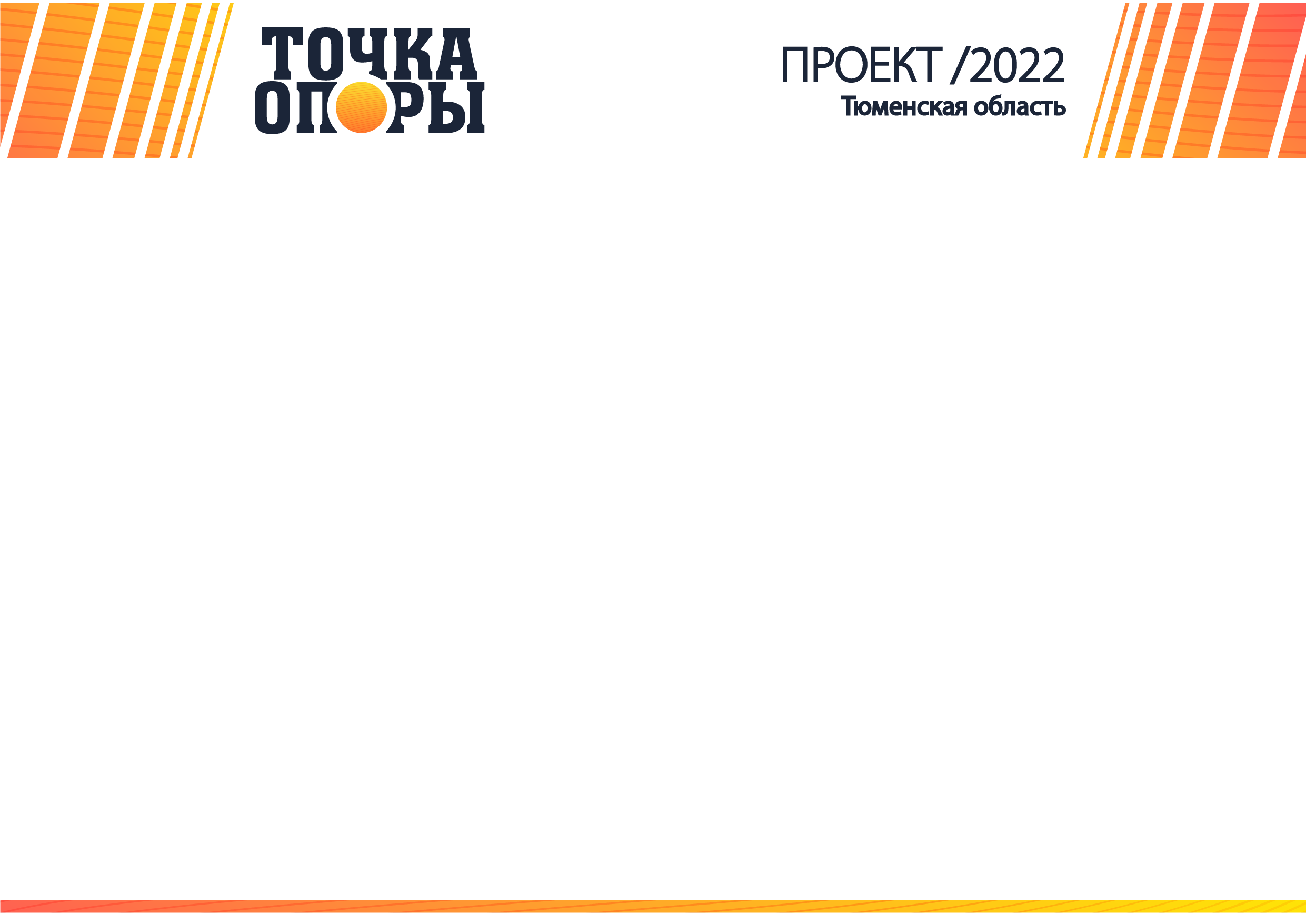 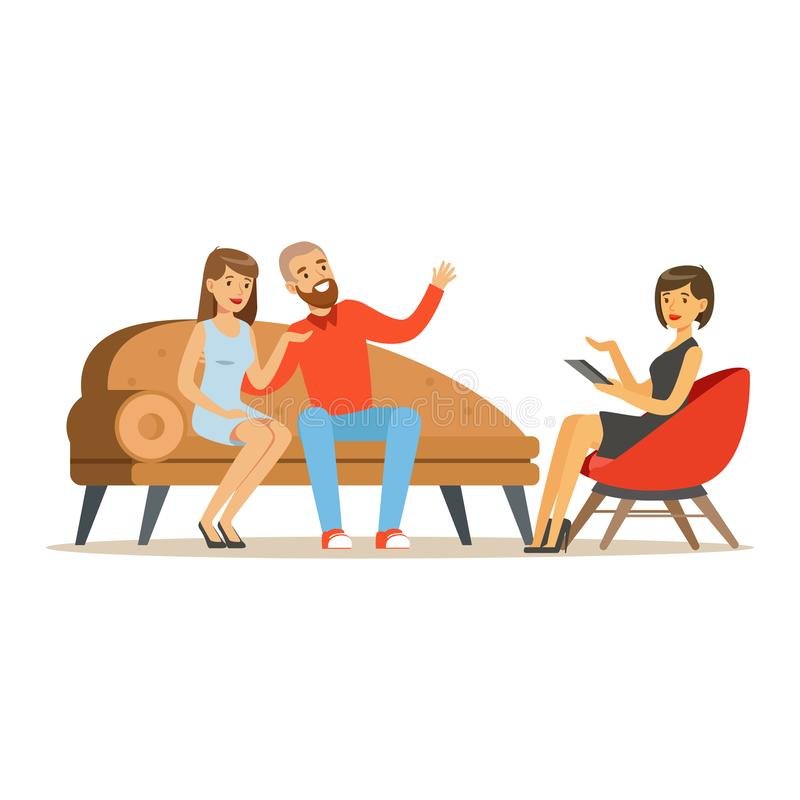 	По всем интересующим вопросам работы службы  можно обратиться к муниципальному супервизору проекта Фединой Людмиле Николаевне по телефону 8(34550) 2-26-88, либо по электронной почте:  pmpk.sorokino@mail.ru.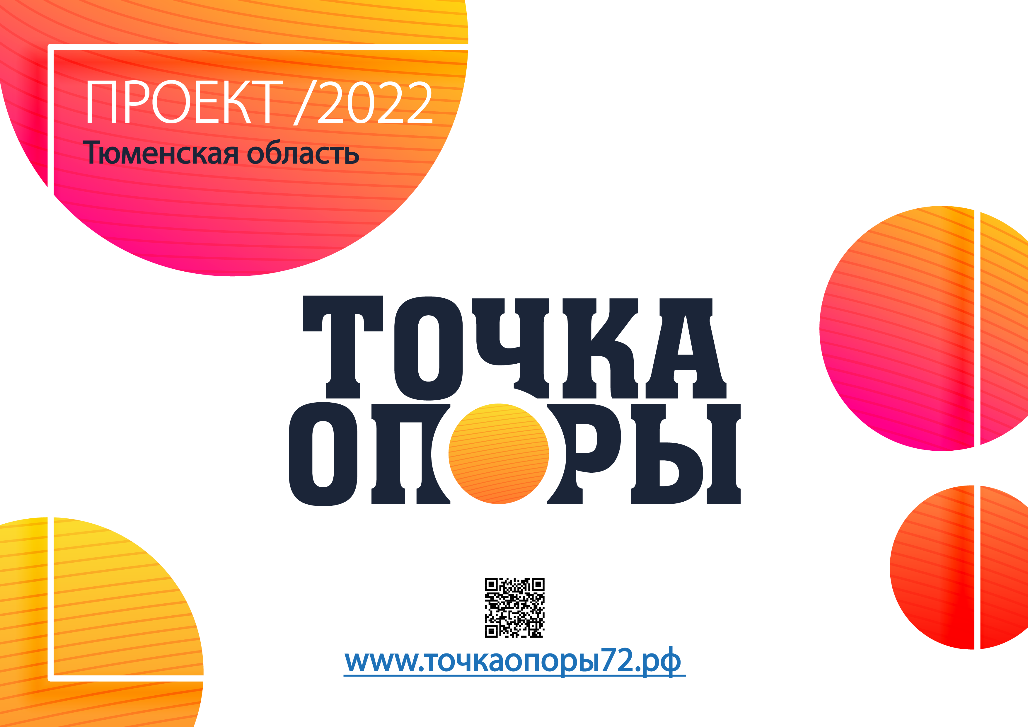 